357012@gulfjobseekers.com 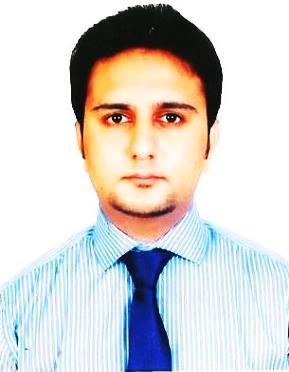 OBJECTIVEMy company defines my social status! An adherent to the Japanese philosophy of work, I seek a long term relationship with a prestigious organization that will use my skills, loyalty, honesty, creativity and potential to strengthen its managerial team.ACADEMIC QUALIFICATIONSMay 2016 to Till Date Sarco International (Member of Sultan Group Investments LLC)Account ExecutiveResponsibilities:Brainstorming with the design team to achieve the brief and ensure the design concepts are in line according to the requirements.Organizing meetings with the clients to attain briefs of exhibition stand, signage, ceiling, Interior design & fit out, Mall stands/kiosk, furniture rental from local clients and from international clients through email/phone correspondence.Monitoring the social media and advertising for all the social media platforms like Facebook and company LinkedIn account.Coordinate with vendors for the getting the rates and making quotations.Ensuring with onsite coordinators that operations are carried out seamlessly and effectively.Attend different exhibition in Trade center Dubai & Abu Dhabi to meet different exhibitors.April 2015 to April 2016 (Total Tenure 1 Year)The Circle Media LLC (Dubai UAE)Account & Sales ExecutiveGenerate Sales lead and appointments for new business. Create and update database for all exhibitions stands. Monitor and report on telemarketing activity, buildup & dismantling schedules of exhibition booths. Follow ups on existing and potential customers to ensure sales. Maintain customer’s database. Managing submission for approvals by the exhibition organizers. Fully capable to close sales and handle high net worth clients. Attend exhibitions and other corporate functions so as to develop new contacts. Feb 2013 – Jul 2014         (Total Tenure 1 Year & 6 Months)Topaz Group of Companies (Advertising Agency Pakistan)Senior Key Account ExecutiveResponsibilities:Handled BTL activities, Outdoor media, launching events of Suzuki Motors Co Ltd, Metro Cash & Carry.Building good relations with all Clients and give them servicesLooking after creative designing, outdoor media, Print media & BTL activities.Complete the projects within the deadline and making invoices.Complete the projects within the deadline and making invoices.Arrange media coverage for clients in different launching events.1st June 2011- 31st Jan 2013   (Total Tenure 1 year & 8 Months)Time & Space Media Pvt. Ltd.   (Advertising Agency Pakistan)Key Account ExecutiveResponsibilities:Looking After creative designing, animated tvc’s, & print media of different local clients.Coordinate with different Vendors for printing and giveaways.Existing and new Clients visits on daily basis for existing & upcoming projects.Completing the project within the deadlines.  Feb 2010 – Feb 2011 (Total Tenure 1 year)M Communication Pvt. Ltd (Advertising Agency Pakistan)Client Services ExecutiveResponsibilities:Handling ATL of local clients like Universities admission campaign and Bank of Punjab product schemes.Visit different new and existing clients on daily basis.Making weekly reports and share with management about the existing and new projects status.Coordinate with different newspapers for rates and give them ads to publish in to their newspaper & magazine.Jan 1st 09– Jan31st10 (Total Tenure 13 Months)NIB Bank   (Pakistan)Relationship OfficerResponsibilities:Selling Personal Loan to different salaried class people.Handling the recovery issuesDaily visits to different offices for getting new clients.Follow up with existing client and new clients and offer them new products.COMPUTER SKILLSRegular use of MS Word, MS Excel, Power point for making reports and presentation. Office Automation Software -MS Office (XP), Outlook Express.  Familiar with all social media platforms & professional network LinkedIn.PERSONAL INFORMATIONBorn on May 28th, 1987 at Lahore, I’m single and live in Dubai UAE Fluent with English and Urdu Languages. REFERENCESWill be furnished on request2012-2014Master of Business StudiesVirtual University Of PakistanPRACTICAL EXPERIENCE_______________________________________________________________